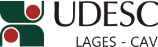 DESIGNA BANCA DE AVALIAÇÃO DA QUALIFICAÇÃO DE DOUTORADO EM PRODUÇÃO VEGETAL.O Diretor Geral do Centro de Ciências Agroveterinárias, no uso de suas atribuições, RESOLVE:1 - Designar os abaixo relacionados para comporem a Banca de Avaliação da Qualificação de Doutorado em Produção Vegetal intitulada “Sistemas de condução e poda em uvas viníferas para produção de vinhos finos em região de altitude”, do doutorando JOSÉ LUIZ MARCON FILHO, a realizar-se no dia 27 de fevereiro de 2015, às 14 horas, nas dependências do CAV/UDESC:Dr. LEO RUFATO – (UDESC/Lages/SC) – PresidenteDr. LEONARDO CURY DA SILVA – (IFRS/Bento Gonçalves/RS) – Membro externoDr. APARECIDO LIMA DA SILVA – (UFSC/Florianópolis/SC) – Membro externoDrª. AIKE ANNELIESE KRETZSCHMAR – (UDESC/Lages/SC) – MembroDrª. JOSEANE DE SOUZA HIPÓLITO – (UDESC/Lages/SC) – SuplenteJoão Fert NetoDiretor Geral do CAV/UDESCPORTARIA INTERNA DO CAV Nº 006/2015, de 05/02/2015